В сентябре 2019 в школьной библиотеке прошла акция « Подари учебнику вторую жизнь!». Было отремонтировано 186 учебников. 21 учебник родители и обучающиеся подарили школе. 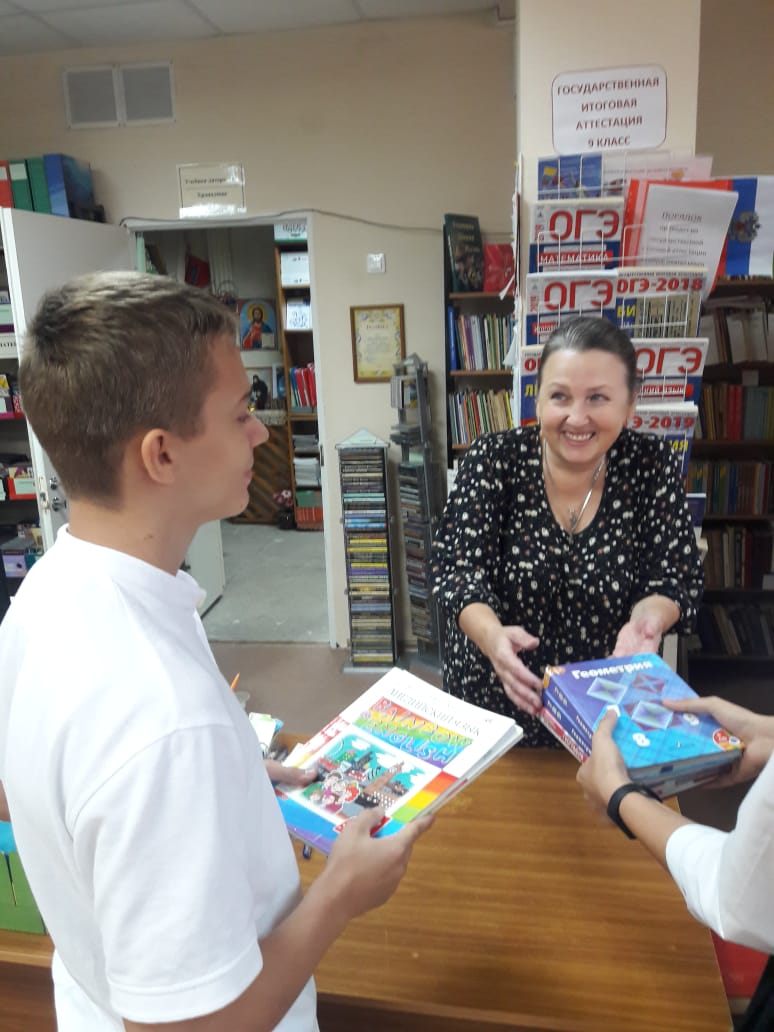 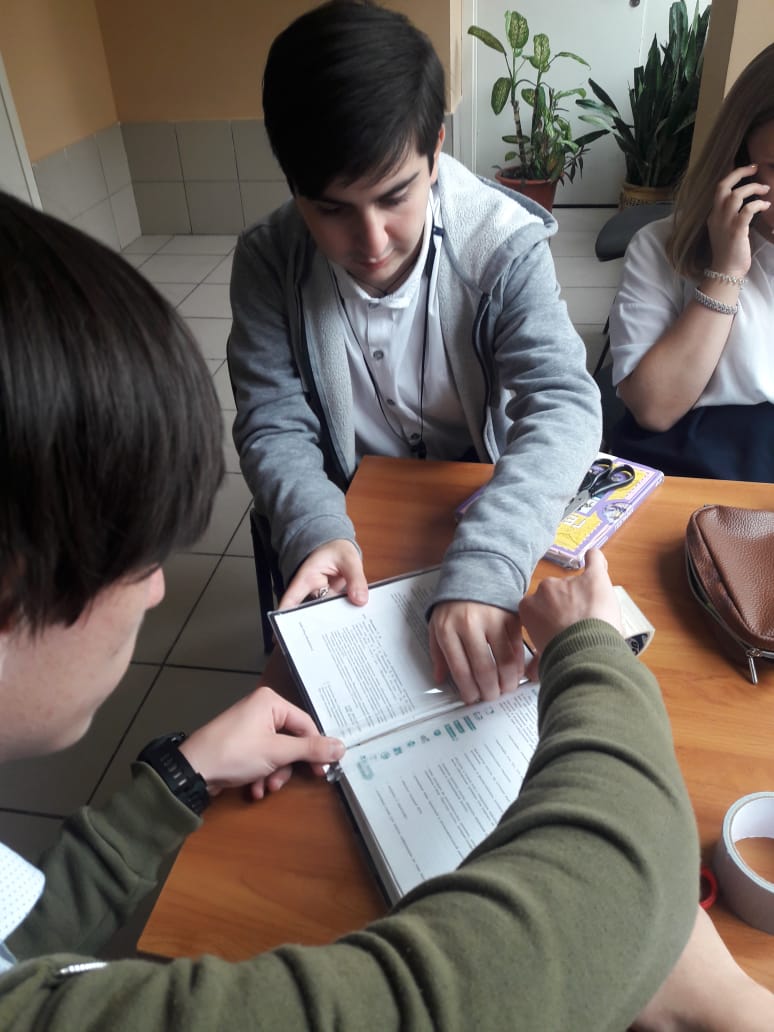 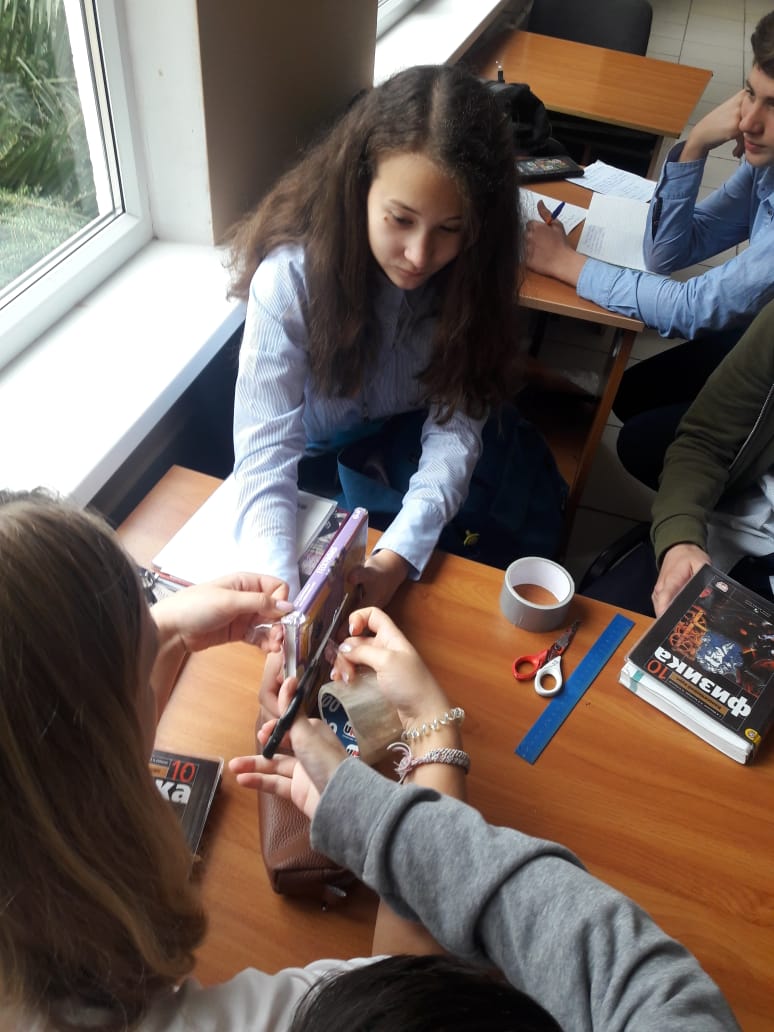 